令和６年度長野県高等学校新人体育大会〇〇競技　東信大会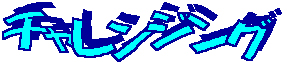 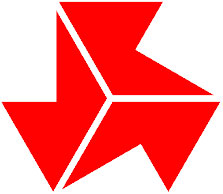 　　　　　　　　　高校新人挑戦的に・意欲的に・やりがいを求めよう期日：令和〇年〇月〇日（〇）～〇日（〇）場所：〇〇〇〇体育館　　　主　　催　　　東信高等学校体育連盟　　　　　　　　　　長野県高等学校体育連盟　　　　　　　　　　長野県教育委員会　　　後　　援　　　上田市・上田市教育委員会・上田市スポーツ協会　　　　　　　　　　東御市・東御市教育委員会・東御市スポーツ協会　　　　　　　　　　小諸市・小諸市教育委員会・小諸市スポーツ協会　　　　　　　　　　佐久市・佐久市教育委員会・佐久市スポーツ協会　　　主　　管      東信高等学校体育連盟  各専門部　　　　　　　　　　長野県高等学校体育連盟　各専門部